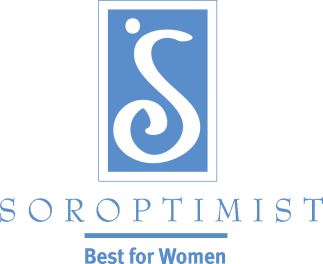 Soroptimist International of the Americas與SIA會員擴展部主任妮可 席夢思 (Nicole Simmons) 談論蘭馨會的會員擴展今天的熱門主題: 會員簡介在一項針對新會員的問卷調查中, 過半數的會員指出在她們加入蘭馨會時並沒有接受過會員簡介!會員簡介非常重要, 因為簡介可以激勵新會員使她們成為一位積極、長期的會員. 簡介為會員提供融入的機會並確保她們進入分會時有一個平順的適應期. 簡介同時也是熱烈歡迎新會員的好方式!此外, 簡介可以使會員對分會有更清楚的概念, 更了解應如何融入, 並發覺成為會員的價值.你如何能夠辦一個成功的簡介? 要確認新會員:與分會的關鍵人物見面  與幹部們互動可以使新會員覺得她們是分會的重要新增成員.與其他新會員見面  與其他新進的蘭馨會成員建立網絡將可以使新會員感到自在, 並幫助她們找到好朋友.讓她們知道參與的機會  向她們說明分會正在進行的各項活動和專案. 給她們一份近期活動的行事曆並鼓勵她們參與.  最後, 要確保新會員得到…歡樂  正式談話保持簡短, 講重點. 要有一個可以化解冷場的開場白, 並留時間供新會員發問及做社交活動.不要忘記, 舉辦會員簡介的另一個好處是在一開始就重述加入分會是一個非常好的想法!查看一下網站上會員資源及資訊區域中粉紅色的新會員按鍵. 它將可以幫助提供一些你希望與新會員分享的額外資訊, 例如: 蘭馨會活動的連結, 我們的婦女良友 通訊, 一些蘭馨會歷史, 以及來自SIA主席的一段歡迎影片. 我很好奇 … 你的分會還使用一些什麼其他特別的策略來幫助做會員簡介? 請與我分享你們歡迎新會員的方式, 請以電郵送至nicole@soroptimist.org.感謝你的觀賞!請計劃舉辦會員簡介, 幫助新會員充滿信心地踏出第一步, 並與你的蘭馨分會建立一個長期的關係. 我們希望她們能夠在未來的許多年裡持續幫助改善婦女與女孩的生活!